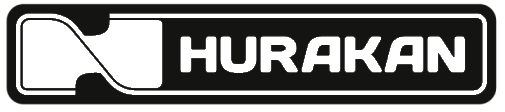 ПАСПОРТВАФЕЛЬНИЦАМодель: HKN-GES1M, HKN-GES2M, HKN-GED2M,HKN-GES4M, HKN-GES5HK, HKN-GED2MКраткое вступлениеВы приобрели профессиональное оборудование. Прежде чем приступить к работе с ним, обязательно ознакомьтесь с настоящим Паспортом и сохраняйте его в течение всего срока эксплуатации оборудования.Технические характеристики Транспортировка и хранение При транспортировке оборудования следует избегать сильной вибрации и долговременного хранения на открытом воздухе; оборудование следует хранить в хорошо проветриваемом помещении. Установка1. Данное оборудование следует размещать на устойчивой, негорючей поверхности. Минимально допустимое расстояние до стены – 20 см.2. Перед началом эксплуатации оборудование необходимо заземлить.
Эксплуатация1. Установите требуемую температуру.2. Включите переключатель питания, вращением ручки термостата отрегулируйте температуру; при достижении заданной температуры индикатор будет светиться оранжевым цветом, и термостат автоматически отключит электропитание. После незначительного снижения температуры, электропитание будет автоматически возобновлено для поддержания установленной температуры рабочих поверхностей.При необходимости, отрегулируйте температуру для достижения оптимального результата.Очистка и обслуживание1. Отключить аппарат от электросети.2. Необходимо очищать аппарат после каждого применения.3. Для очистки используйте только неабразивные средства для нержавеющей стали или мыльную воду с мягкой губкой.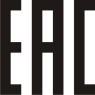 МодельHKN-GES1MHKN-GES2MHKN-GED2MИзображение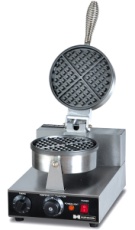 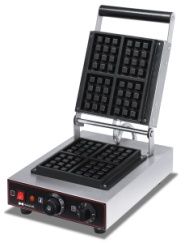 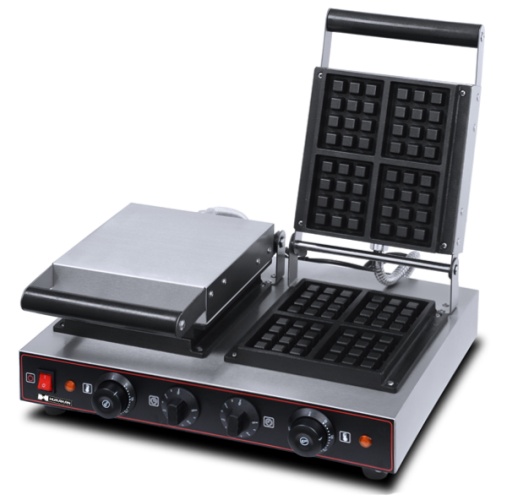 Мощность, кВт11,63,2Напряжение, В220220220Габариты, мм250*360*270300*380*250630*380*250Масса, кг5,411,620,5МодельHKN-GES4MHKN-GES5HKHKN-GES6FИзображение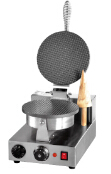 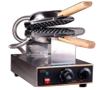 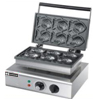 Мощность, кВт11,41,4Напряжение, В220220220Габариты, мм250*360*270420*225*290420*225*290Масса, кг5,45,35,3